Publicado en Madrid el 02/03/2015 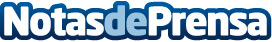 Revolucionaria App gratuita para la petición de recambios de automóvilRevolucionará el mundo profesional del recambio del automóvil, permitiéndoles por un lado a los distribuidores tener una herramienta ágil, para conectar más fácilmente con sus clientes, los talleres, y a éstos, poder pedir cualquier tipo de pieza de cualquier fabricante, desde un dispositivo smartphone sin coste alguno”.-, ha manifestado su creador Arturo Rodriguez.Datos de contacto:Arturo Rodriguez626250927Nota de prensa publicada en: https://www.notasdeprensa.es/revolucionaria-app-gratuita-para-la-peticion-de-recambios-de-automovil-0 Categorias: Telecomunicaciones Motociclismo Automovilismo Emprendedores E-Commerce Dispositivos móviles Industria Automotriz http://www.notasdeprensa.es